SANT KARSHNI PUBLIC SCHOOL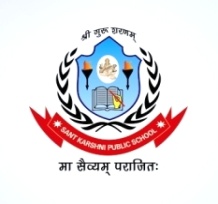 Jalesar Road SadabadAffiliated to CBSE (No.-2131984)Ph. 7830730300, 7500401700Email.id:- kpssadabad@gmail.comWebsite: www.santkarshnipublicschool.inHOLIDAY HOMEWORK 2023-24CLASS- IIIENGLISH : WORKSHEET TASK- 1 to 18MATHSWORKSHEET TASK- 1 to 17EVS WORKSHEET TASK- 1 to 19COMPUTER WORKSHEET TASK- 1 to 4HINDIActivity –(a) Make a pen holder with waste material.(b) Collect Picture of birds and paste on chart paper. WORKSHEET TASK- 1 ls 20English writing – page no. 1 to 15Hindi Writing – page no. 1 to 15Complete your holiday homework in holiday homework book (Book name – Smart  activities for holidays)Note:- Summer holiday homework is available on school website:- www.santkarshnipublicschool.in and respective classes whatsapp groups. 